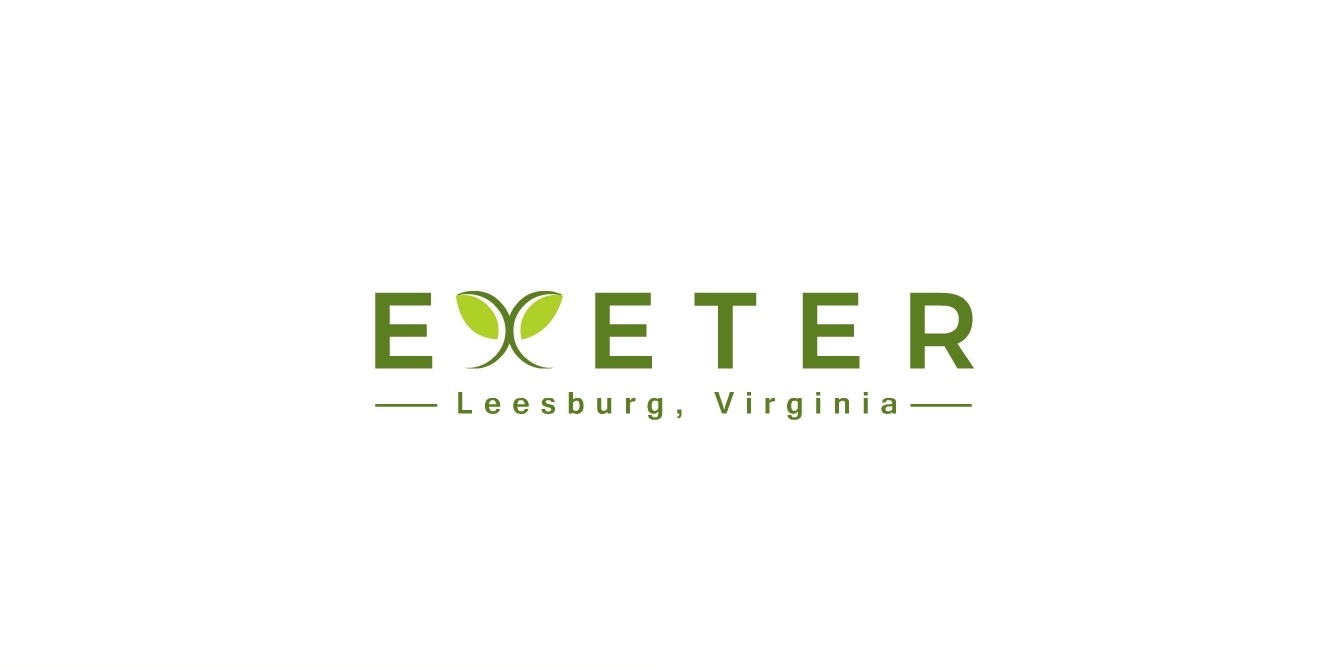 RIGHTS AND RULES FOR RECREATIONAL COURTSRight of Use for the Recreational Court Facilities All unit owners, tenants of record, and recreational members who are current in their assessments and recreation fees are entitled to use the court facilities and must abide by all rules at all times.Privileges may be suspended for owners or recreational members for delinquent assessment payments or violations of rules. The association assumes no liability for any injury or accident sustained in connection with the use of community common property or facilities, including courts, and loss or damage to personal property. Rules of Use for the Recreational CourtsCourt use is restricted to Exeter recreation members in good standing and their guests only, including residents of Exeter and Foxchase and Exeter I owners who have purchased Optional Outside Recreational Memberships. All other use will be considered trespassing.Courts are for use only during daylight hours. Courts will close at dusk.The consumption of alcoholic beverages and intoxication   prohibited on or near the courts.Beverage containers must be made of non-breakable materials; no glass or breakable containers.Court users are prohibited from engaging in loud, profane, or abusive conduct or language.Court equipment is to be used solely for the purpose intended. No climbing or altering permitted.The use of audio playing devices at the courts is permitted only if the volume does not disturb other court users or adjacent homeowners.No pets are permitted on the courts at any time for any reason.No roller-skating, rollerblading, bicycling, skateboarding, or similar activity is permitted.No baseball, softball, cricket, or whiffle ball playing is allowed on the courts at any time.Food, gum, and smoking on the courts are prohibited.Court users should restrict consecutive use to 1 hour.Trash must be properly disposed of in nearby trash containers.Court users must wear appropriate footwear when using courts.Damage to the court, equipment, or fencing should be promptly reported to the property manager. Failure to adhere to these rules may result in suspension of facility usage privileges without additional warning, and a request by authorized personnel to immediately leave the premises.